ИзвещениеО внесении изменений в запрос котировок цен №085/ТВРЗ/2023Тамбовский ВРЗ АО «ВРМ» сообщает Вам о внесении изменений в запрос котировок цен № 085/ТВРЗ/2023 с целью выбора организации на право заключения договора на поставку Электропечи шахтной закалочной ПШЗ 10.10/12 в количестве 1 единицы с защитным ограждением из жаропрочной никелевой стали с выполнением работ по шефмонтажу и пуско-наладке для нужд Тамбовского ВРЗ АО «ВРМ» в 2023 г. Внести изменения в п.2.5 раздела 2. Котировочная заявка и в п.5.2. и п.5.8. раздела 5. Рассмотрение котировочных заявок и подведение итогов запроса котировок цен к запросу котировок цен №085/ТВРЗ/2023, изложив их в следующей редакции:2.5.  Котировочные заявки подаются в письменной форме в запечатанных конвертах до 17-00 часов московского времени «27» июля 2023 г. по адресу: 392009, г. Тамбов, пл. Мастерских, д. 1.5.2. Рассмотрение котировочных заявок осуществляется экспертной группой Организатора по адресу: 392009, г. Тамбов, пл. Мастерских, д.1 в 10-00 часов московского времени «28» июля 2023 г.5.8. Подведение итогов запроса котировок цен проводится по адресу: 392009, г. Тамбов, пл. Мастерских, д.1 в 14-00 часов московского времени «31» июля 2023г.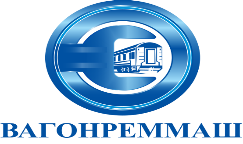 АКЦИОНЕРНОЕ ОБЩЕСТВО «ВАГОНРЕММАШ». Москва, наб. Академика Туполева, дом 15, корпус 2, оф. 27тел. (499) 550-28-90, факс (499) 550-28-96, www.vagonremmash.ru